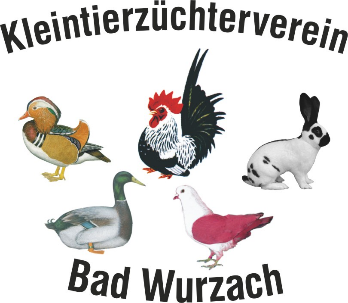 Ausschusssitzung / Monatsversammlung NR. 4Ausschusssitzung / Monatsversammlung NR. 4Ausschusssitzung / Monatsversammlung NR. 4Ausschusssitzung / Monatsversammlung NR. 4Ausschusssitzung / Monatsversammlung NR. 4Ausschusssitzung / Monatsversammlung NR. 4Ausschusssitzung / Monatsversammlung NR. 4Ausschusssitzung / Monatsversammlung NR. 4Besprechungsort:VereinsheimVereinsheimUhrzeitUhrzeit20.0020.00UhrDatum:05.05.201705.05.201705.05.201705.05.201705.05.201705.05.201705.05.2017BearbeiterGerhard Straub  Insg. Seite/n:  Insg. Seite/n:22Anwesende:Anwesende:Anwesende:Anwesende:Anwesende:Anwesende:Anwesende:Anwesende:Folgende Ergebnisse wurden vorgetragen, folgende Aufgaben müssen noch durchgeführt werden.Besprechungsergebnis: Top 1:Folgende Ergebnisse wurden vorgetragen, folgende Aufgaben müssen noch durchgeführt werden.Besprechungsergebnis: Top 1:Folgende Ergebnisse wurden vorgetragen, folgende Aufgaben müssen noch durchgeführt werden.Besprechungsergebnis: Top 1:Folgende Ergebnisse wurden vorgetragen, folgende Aufgaben müssen noch durchgeführt werden.Besprechungsergebnis: Top 1:Folgende Ergebnisse wurden vorgetragen, folgende Aufgaben müssen noch durchgeführt werden.Besprechungsergebnis: Top 1:Folgende Ergebnisse wurden vorgetragen, folgende Aufgaben müssen noch durchgeführt werden.Besprechungsergebnis: Top 1:Folgende Ergebnisse wurden vorgetragen, folgende Aufgaben müssen noch durchgeführt werden.Besprechungsergebnis: Top 1:Folgende Ergebnisse wurden vorgetragen, folgende Aufgaben müssen noch durchgeführt werden.Besprechungsergebnis: Top 1:Ereignis:Ereignis:Ereignis:Ereignis:Ereignis:Ereignis:Ereignis:Ereignis: